ДЕПАРТАМЕНТ ОБРАЗОВАНИЯ И МОЛОДЁЖНОЙ ПОЛИТИКИХАНТЫ-МАНСИЙСКОГО АВТОНОМНОГО ОКРУГА – ЮГРЫ_______________________________Бюджетное учреждение высшего образованияХАНТЫ-МАНСИЙСКОГО АВТОНОМНОГО ОКРУГА – ЮГРЫ«СУРГУТСКИЙ ГОСУДАРСТВЕННЫЙ УНИВЕРСИТЕТ»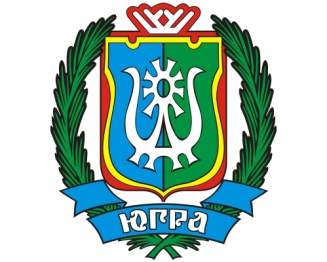 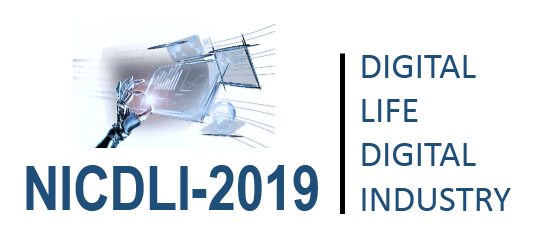 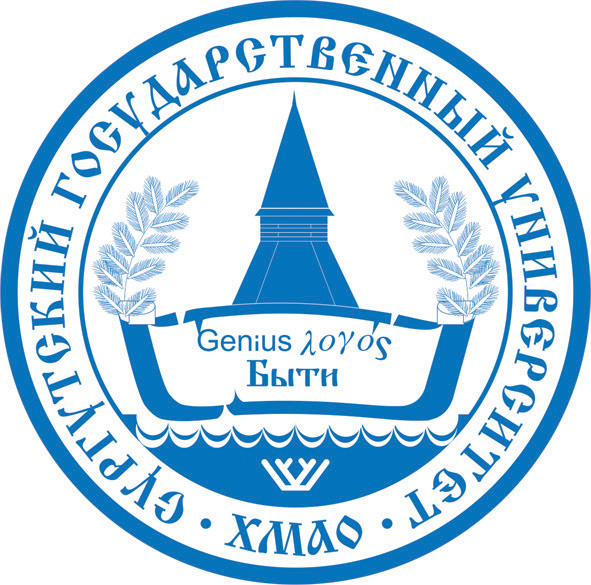 Northern International conference«DIGITAL LIFE AND DIGITAL INDUSTRY»цифровая жизнь и цифровая индустрияПрограммаI Северной Международной конференции26-27 ноября .СургутИздательский центр СурГУ201926 ноября27 ноябряКоординаторы конференции:Терещенко Владимир Владимирович, начальник Управления по науке и инновациям СурГУ,тел.: (3462)76-29-76, внутр. 2690, e-mail: integrall@mail.ru. Насирова Арзу Рамазановна, зам. начальника Управления по науке и инновациям,тел.: (3462)76-28-53, внутр. 2636,         e-mail: nasirova_arzu@mail.ru.Густелев Юрий Александрович, ответственный координатор конференции, e-mail: incdli2019.surgu@list.ruОрганизаторСургутский государственный университетСоорганизаторыРоссийская академия наукРоссийская академия образованияРоссийская инженерная академияФедерация космонавтики РоссииРоссийская ассоциация искусственного интеллектаДепартамент образования и молодежной политики Ханты-Мансийского автономного округа – Югры9.00-10.00Регистрация участников, пр. Ленина, 1,     2-й этажРегистрация участников, пр. Ленина, 1,     2-й этажОткрытие конференции и пленарное заседаниепр. Ленина, 1, атриум Научной библиотекиОткрытие конференции и пленарное заседаниепр. Ленина, 1, атриум Научной библиотекиОткрытие конференции и пленарное заседаниепр. Ленина, 1, атриум Научной библиотекиПриветственные слова участникам конференцииПриветственные слова участникам конференцииПриветственные слова участникам конференции10.00-11.30Косенок Сергей Михайлович, ректор СурГУ, доктор педагогических наук, профессорКосенок Сергей Михайлович, ректор СурГУ, доктор педагогических наук, профессор10.00-11.30Крамаров Сергей Олегович, доктор физико-математических наук, профессор, председатель программного комитета конференцииКрамаров Сергей Олегович, доктор физико-математических наук, профессор, председатель программного комитета конференции10.00-11.30Сигов Александр Сергеевич, академик РАН, Президент РТУ МИРЭА, доктор физико-математических наук, профессорКовалев Сергей Михайлович, Президент Российской ассоциации искусственного интеллекта, доктор технических наук, профессорВидеообращениеТёмкин Игорь Олегович, генеральный директор Фонда «Современное естествознание», заведующий кафедрой АСУ НИТУ МИСиС, доктор технических наук, профессорСигов Александр Сергеевич, академик РАН, Президент РТУ МИРЭА, доктор физико-математических наук, профессорКовалев Сергей Михайлович, Президент Российской ассоциации искусственного интеллекта, доктор технических наук, профессорВидеообращениеТёмкин Игорь Олегович, генеральный директор Фонда «Современное естествознание», заведующий кафедрой АСУ НИТУ МИСиС, доктор технических наук, профессор10.00-11.30Григорьев Сергей Георгиевич,  заведующий кафедрой информатики и прикладной математики МГПУ, член-корреспондент РАО, доктор технических наук, профессорГригорьев Сергей Георгиевич,  заведующий кафедрой информатики и прикладной математики МГПУ, член-корреспондент РАО, доктор технических наук, профессор10.00-11.30Повх Виктор Иванович,  генеральный директор ООО «Южный региональный информационно-аналитический центр», кандидат технических наук, член- корр. Российской академии космонавтики, Федерация космонавтики РоссииВидеообращениеПовх Виктор Иванович,  генеральный директор ООО «Южный региональный информационно-аналитический центр», кандидат технических наук, член- корр. Российской академии космонавтики, Федерация космонавтики РоссииВидеообращение11.30-12.00Кофе-паузаКофе-пауза12.00-13.30Круглый стол«НЕТРАДИЦИОННЫЕ КОЛЛЕКТОРЫ»Модератор Петрова Юлия Юрьевна, директор Института естественных и технических наук СурГУКруглый стол«Интеллектуальные технологии и их практическое применение»Модератор Яворский Ростислав Эдуардович, проректор по науке и технологиям СурГУСпасенных Михаил Юрьевич, директор Центра добычи углеводородов Сколковского института науки и технологий, кандидат химических наук.«Комплексные исследования пород и органического вещества нетрадиционных коллекторов»Черемисин Алексей Николаевич, заместитель директора Центра добычи углеводородов по экспериментальным исследованиям, доцент Сколковского института науки и технологий, кандидат технических наук.«Новые методы разработки нетрадиционных коллекторов»Петрова Юлия Юрьевна, директор института естественных и технических наук СурГУ, кандидат химических наук, доцент.«Опыт научно-образовательного сотрудничества Сколтех-СурГУ»Сысоев Сергей Михайлович, директор Политехнического института СурГУ, кандидат физико-математических наук, доцент.«Модель диссоциации газогидратов в пористой среде под действием электромагнитного излучения»Участники: нефтяные компании, сотрудники и студенты СурГУ1. Вострокнутов Игорь Евгеньевич, научный руководитель образовательных программ в РФ и СНГ компании «Касио Европа ГМбХ», доктор педагогических наук, профессор.«Современные тенденции развития информатики и информатизации образования или технологии, которые меняют мир»Григорьев Сергей Георгиевич, заведующий кафедрой информатики и прикладной математики МГПУ, доктор технических наук, профессор, член-корр. РАО.«Антропоморфные механизмы в сфере образования»3. Яворский Ростислав Эдуардович, проректор по науке и технологиям СурГУ, кандидат физико-математических наук.«Баженография – визуальная карта соавторства публикаций по теме ''Баженовская свита''»13.30-14.30ОбедОбед14.30-16.00Круглый стол«НЕТРАДИЦИОННЫЕ КОЛЛЕКТОРЫ» (продолжение)Круглый стол«Применение Lean-технологий в социально-экономических системах»Модератор Грошев Александр Романович, главный научный сотрудник НОЦ Института экономики и управления СурГУКозлова Елена Владимировна, ведущий научный сотрудник Центра добычи углеводородов Сколковского института науки и технологий, кандидат геолого-минералогических наук.«Анализ геохимических трендов и прогноз продуктивности баженовских отложений по пиролитическим данным»Леушина Евгения Андреевна, старший научный сотрудник Центра добычи углеводородов Сколковского института науки и технологий, кандидат химических наук.«Применение двумерной хромато-масс-спектрометрии для решения задач нефтегазодобычи»Таныкова Наталья Геннадьевна, аспирант кафедры химии Института естественных и технических наук СурГУ (программа «Геохимия»)«Исследование органического вещества пород нетрадиционных коллекторов методами ИК-спектроскопии и ИК-микроскопии»1. Коптелов Андрей Витальевич, профессор Государственного университета имени Сэма Хьюстона (Sam Houston State University), директор Центра международного образования.«Основные направления и практика применения цифровых технологий в американском образовании на примере штата Техас»2. Грошев Александр Романович, главный научный сотрудник НОЦ Института экономики и управления СурГУ, доктор экономических наук, профессор.«Принципы и инструменты бережливого производства в системах образования и здравоохранения»16.00-16.30Кофе-паузаКофе-пауза16.30-18.00Обучающий семинар«Вопросы формирования единого геоинформационного пространства»Обучающий семинар«Использование современных средств цифрового обучения компании Casio»16.30-18.00Храмов Владимир Викторович, ведущий научный сотрудник Южного университета (ИУБиП), кандидат технических наук Вострокнутов Игорь Евгеньевич, научный руководитель образовательных программ в Российской Федерации и СНГ компании «Касио Европа ГМбХ»18.00-19.30Культурная программаКультурная программа10:00-12:30ПЛЕНАРНОЕ ЗАСЕДАНИЕ«ПИЛОТИРОВАНИЕ НОВОЙ ПАРАДИГМЫ ЦИФРОВОГО ПРОЕКТИРОВАНИЯ И МОДЕЛИРОВАНИЯ НА ОСНОВЕ ЦИФРОВЫХ ДВОЙНИКОВ В ЭКОНОМИКЕ ЮГРЫ»Забозлаев Алексей Геннадиевич,  заместитель Губернатора Ханты-Мансийского автономного округа – ЮгрыПриветственное слово1. Боровков Алексей Иванович, проректор по перспективным проектам СПбПУ, руководитель Центра компетенций НТИ «Новые производственные технологии» СПбПУ, лидер (соруководитель) рабочей группы «Технет» НТИ«Цифровые двойники в высокотехнологической промышленности»2. Коротеев Дмитрий Анатольевич, доцент Центра добычи углеводородов, основатель компании Digital Petroleum, кандидат физико-математических наук«Искусственный интеллект в разведке и разработке нефтегазовых месторождений»3. Зайцев Кирилл Сергеевич, директор Департамента промышленности Ханты-Мансийского автономного округа – Югры «О промышленной политике Югры»4. Генкель Роман Александрович, директор Фонда развития Югры«Организация финансирования и сопровождение реализации инфраструктурных проектов в Югре»12.30-13.30Обед13.30-15.00Круглый столМодератор Петрова Юлия Юрьевна, директор Института естественных и технических наук СурГУТемы для обсуждения: Технологические запросы нефтяных компаний. Импортозамещение. Трансфер решений в базовые отрасли промышленностиОбсуждение научно-технологических запросов нефтяных компаний региона, в том числе в сфере нефтегазового машиностроения, проблем импортозамещения (сервисные компании работают на импортном оборудовании). В Югре реализуется совместно с компанией Газпромнефть проект «Технологический Центр Бажен», для которого существует потребность в разработке критически необходимых отечественных продуктов (оборудования и технологий) для добычи нефти трудноизвлекаемых запасов.Обсуждение возможности трансфера готовых технологических решений Центра НТИ «Новые производственные технологии» на важнейшие базовые отрасли региона: лесопромышленный комплекс, энергетика, ЖКХ.Участники:представители CompMechLab, руководители Центра добычи углеводородов Сколковского института науки и технологий, представители нефтяных компаний и промышленных предприятий Югры, сотрудники СурГУ, Научно-аналитического центра рационального недропользования им. В. И. Шпильмана, Югорского научно-исследовательского центра информационных технологий13.30-15.00Круглый стол«Использование современных цифровых технологий в перспективных медицинских исследованиях»Модератор Коваленко Людмила Васильевна, директор Медицинского института СурГУ1. Коваленко Людмила Васильевна, директор Медицинского института СурГУ заведующая кафедрой патофизиологии и общей патологии Медицинского института СурГУ, доктор медицинских наук, профессор«Цифровые сервисы в развитии генетических технологий»2. Мазайшвили Константин Витальевич, профессор кафедры хирургических болезней Медицинского института СурГУ, доктор медицинских наук, профессор«Применение искусственных нейронных сетей для моделирования нормальных и патологических состояний у пациентов сосудистого профиля»3. Воробьев Антон Сергеевич, ведущий научный сотрудник НОЦ Медицинского института СурГУ, кандидат медицинских наук, доцент кафедры кардиологии«Цифровая платформа персонифицированной медицины»4. Густелёв Юрий Александрович, ведущий научный сотрудник НОЦ Политехнического института СурГУ, кандидат медицинских наук«Реконструкция геометрии бассейна нижней полой вены и венозной гемодинамики на основе современных цифровых методов»5. Николаев Евгений Николаевич, аспирант кафедры хирургических болезней Медицинского института СурГУ «Использование интеллектуальных систем для мониторинга состояния сосудистого доступа у пациентов, находящихся на хроническом гемодиализе»15.00-15.30Кофе-пауза15.30-17.00Проектная работа«Центр компетенций цифрового инжиниринга в Югре. Взаимодействие с лидером цифрового инжиниринга»Модератор Яворский Ростислав Эдуардович, проректор по науке и технологиям СурГУСоздание регионального Центра компетенций Цифрового инжиниринга (ЦК ЦИ) заявлено и прорабатывается как проект в рамках региональной подготовки управленческих кадров Югры. Обсуждение с мировым лидером цифрового инжиниринга направлений и механизмов взаимодействия в проекте, исходя из реальных запросов промышленности региона. Роль СурГУ в проекте.Участники:представители CompMechLab, представители компаний, сотрудники СурГУ, Научно-аналитического центра рационального недропользования им. В. И. Шпильмана, Югорского научно-исследовательского центра информационных технологий.18.00Ужин 